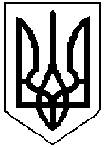 СЕМЕНІВСЬКА РАЙОННА РАДАПОЛТАВСЬКОЇ ОБЛАСТІРІШЕННЯ(двадцять перша сесія сьомого скликання)02.03.2018 Про передачу спортивного майданчиказі штучним покриттям         Керуючись статтями 43,60 Закону України « Про місцеве самоврядування в Україні», з метою упорядкування та ефективного використання майна спільної власності територіальних громад сіл,селища Семенівського району, та рекомендації постійної  комісії районної ради з питань економічного розвитку та управління комунальним майном,районна рада вирішила:1.Відділу освіти, молоді та спорту Семенівської районної державної адміністрації безоплатно передати на баланс комунального підприємства «Семенівський райкомунгосп» Семенівської районної ради Полтавської області у межах спільної власності територіальних громад  району спортивний майданчик зі штучним покриттям, який розташований за адресою: Полтавська обл., Семенівський район, с-ще Семенівка, вул. Садова, 1, балансовою вартістю  997391 грн. (дев’ятсот дев’яносто сім тисяч триста дев’яносто одна тисяча грн.), в тому числі проектно-кошторисна документація - 4654 грн., спортивний майданчик – 433737 грн., штучне покриття - 559000грн. 2.Відділу управління майном Семенівської районної ради  (Романенко В. І.) до 12.03.2018 року створити комісію з приймання-передачі майна, зазначеного в додатку. 3.Комісії з приймання-передачі здійснити передачу та приймання майна з оформленням відповідного акту та поданням його на затвердження сесії районної ради.4.Контроль за виконанням цього рішення покласти на постійну комісію районної ради з питань економічного розвитку та управління комунальним  майном.Головарайонної ради                                                                                         В.Юрченко                                                                                        